ПРИЗЁРЫзаключительного этапаобщешкольной конференции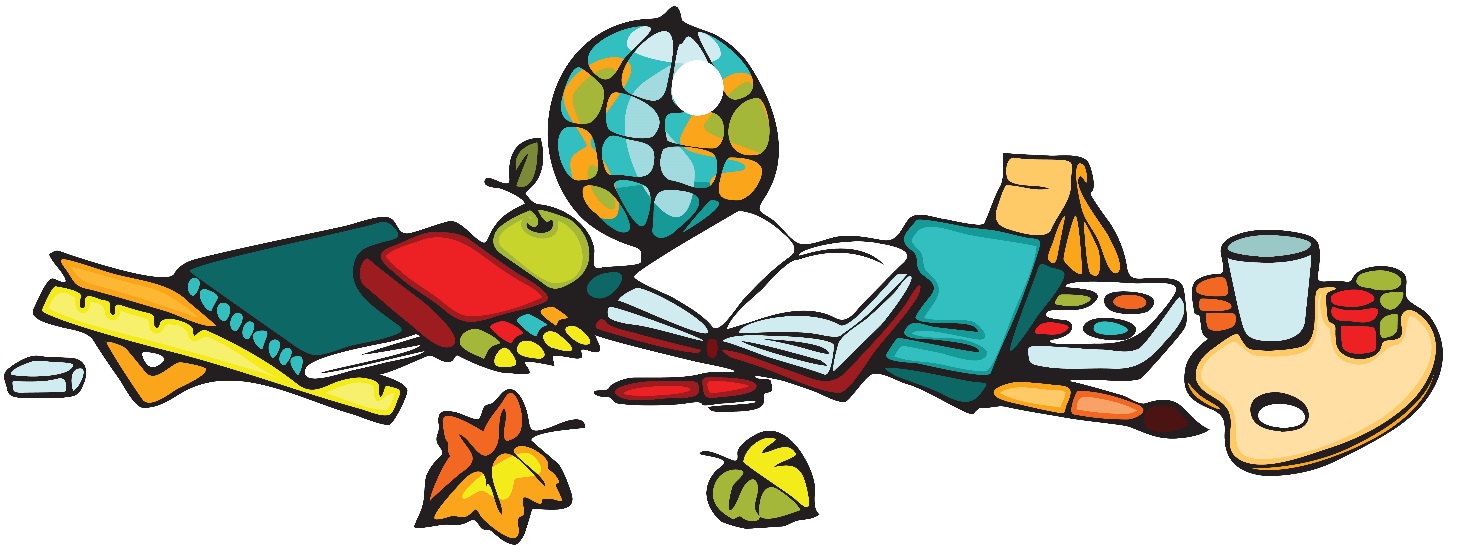 участниккласстема работыруководительЩербакова Мария2ВИстория шариковой ручкиСедых Н.В.Гильда ДарьяИванченко Маргарита3АЖивопись или мороженое?Гильда Г.В.Адонина Виктория3БГде родился Винни-Пух?Сягровец Н.А.Ульянова Марьяна4АТунгусский феноменТруфанова С.Л.Медведева МарияКисилёва Маргарита4АИстория жевательной резинки: польза или вредТруфанова С.Л.Митрофанова Софья4БМороженое на палочкеСедых Н.В.Грачёва Полина4БКто придумал цветные мелки?Седых Н.В.Петрова Мария Гренке Лидия5ВИз истории чайниковПетрова  Т.В.Казанцева Мария6АГруппы кровиПетрова  Т.В.Тупикина Жанна6АПокорители Северного ПолюсаПетрова  Т.В.Ерастов Максим7АТунгусский метеорит: мифы и реальностьЯгницина Е.А.Позднякова Наталья7БДорогие сердцу фотоМироненко Л.А.Новожилова Виктория8АСолдат с поэзией в душеМироненко Л.А.Чернов Дмитрий11АИзучение космоса: чёрные дырыЗуева Д.Г.